Merchant of Venice Play Scene Oral Assessment Rubric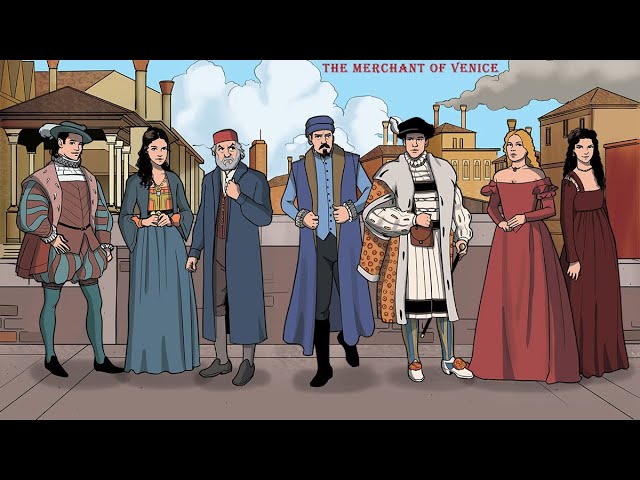 Performance StandardsWell Above ExpectationAbove ExpectationAt ExpectationBelow ExpectationStudent can project their voice at an appropriate volume and pronounce their words clearlyExcellent projection and volume and very clear Projection and volume generally appropriate and nearly always clearProjection and volume sometimes used appropriately and a number unclear bitsProjection and volume generally not appropriate and quite unclear overallStudent can say lines smoothly without stumblingNo stumbles – knows all lines by heart perfectlyKnows most lines off by heart and only a couple of stumblesA number of stumbles and not as familiar as really needs to be with linesDoesn’t really know the lines and sense of the lines suffers from the stumblesStudent can vary pace appropriately for the linesPace used intelligently to get the meaning of the lines across clearlyPace generally used intelligently to get meaning of lines across clearlyPace used sometimes to get meaning of the lines across clearlyPace not really used intelligentlyStudent can use expression and emphasis appropriate for the lineExpression and emphasis used intelligently to get the meaning and emotion of the lines across clearlyExpression and emphasis generally used intelligently to get the meaning and emotion of the lines across clearlyExpression and emphasis used sometimes to get the meaning and emotion of the lines across clearlyExpression and emphasis not really used intelligentlyGroup works well togetherGroup performance is well coordinated and teamwork was used well in the preparationsGroup performance is generally smooth running and coordinated and teamwork generally used will in preparationsGroup performance has a number of  bumpy spots and teamwork suffered some setbacks in preparationsGroup performance is a bit of a shambles and the team didn’t work well together in preparations